حضرات السادة والسيدات،تحية طيبة وبعد،1	يسرني إبلاغكم بأن الاتحاد الدولي للاتصالات (ITU) ينظم الندوة الثالثة عشر بشأن تكنولوجيا المعلومات والاتصالات والبيئة وتغير المناخ، بالاشتراك مع أمانة اتفاقيات بازل وروتردام وستوكهولم، واللجنة الاقتصادية لأوروبا، وبرنامج الأمم المتحدة للبيئة، واتفاقية الأمم المتحدة الإطارية بشأن تغير المناخ، وبرنامج الأمم المتحدة للمستوطنات البشرية، ومنظمة الأمم المتحدة للتنمية الصناعية، وهيئة الأمم المتحدة للمرأة. وسيُعقد هذا الحدث من الساعة 11:00 إلى الساعة 17:30 يوم 13 مايو 2019 في جنيف، سويسرا. وموضوع ندوة هذا العام هو "دور التكنولوجيات المتقدمة في مكافحة تغير المناخ وتحقيق اقتصاد تدوير".وستُعقد هذه الندوة بالترادف مع الاجتماع المقبل للجنة الدراسات 5 لقطاع تقييس الاتصالات: البيئة وتغير المناخ واقتصاد التدوير، الذي سيُعقد من 13 إلى 22 مايو 2019.2	وستجري الندوة باللغة الإنكليزية فقط. وستتاح المشاركة فيها عن بُعد.3	وباب المشاركة في الندوة مفتوح أمام الدول الأعضاء في الاتحاد وأعضاء القطاع والمنتسبين والمؤسسات الأكاديمية وأمام أي شخص من بلد عضو في الاتحاد يرغب في المساهمة في العمل. ويشمل ذلك أيضاً الأفراد الأعضاء في المنظمات الدولية والإقليمية والوطنية. والمشاركة في الندوة مجانية ولكن لن تقدَّم أي مِـنح للمشاركة فيها.4	والهدف من الندوة تحفيز الحوارات العالمية بشأن استخدام التكنولوجيات المتقدمة لتسريع التدابير المتعلقة بالمناخ واقتصاد التدوير.5	وستتاح المعلومات المتصلة بالندوة، بما في ذلك مشروع البرنامج ومعلومات عملية، في الموقع الإلكتروني للحدث في العنوان التالي: https://www.itu.int/en/ITU-T/climatechange/symposia/201905/Pages/default.aspx. وسيخضع هذا الموقع الإلكتروني للتحديث بانتظام كلما وردت معلومات جديدة أو معدّلة. ويشجَّع المشاركون على المواظبة على زيارته للاطلاع على أحدث المعلومات.6	ولتمكين الاتحاد من اتخاذ الترتيبات اللازمة فيما يتعلق بتنظيم الندوة، أكون شاكراً لو تكرمتم بالتسجيل من خلال الاستمارة المتاحة على الخط هنا بأسرع وقت ممكن ولكن في موعد أقصاه 9 مايو 2019. ويرجى ملاحظة أن التسجيل المسبق للمشاركين في الندوة إلزامي ويجري على الخط حصراً.7	وأود أن أذكركم بأن على مواطني بعض البلدان الحصول على تأشيرة للدخول إلى سويسرا وقضاء بعض الوقت فيها. ويجب طلب التأشيرة قبل تاريخ بدء الندوة بأربعة (4) أسابيع على الأقل، والحصول عليها من المكتب (السفارة أو القنصلية) الذي يمثل سويسرا في بلدكم، أو من أقرب مكتب من بلد المغادرة في حالة عدم وجود مثل هذا المكتب في بلدكم.وإذا واجهت الدول الأعضاء في الاتحاد أو أعضاء القطاعات أو المنتسبين أو المؤسسات الأكاديمية مشاكل بهذا الشأن، يمكن للاتحاد بناءً على طلب رسمي منهم إلى مكتب تقييس الاتصالات، التدخل لدى السلطات السويسرية المختصة لتيسير إصدار التأشيرة على أن يتم ذلك في غضون الفترة المذكورة المحددة بأربعة أسابيع. وينبغي تقديم أي طلب من هذا القبيل من خلال وضع علامة في المربع المناسب في استمارة التسجيل، في موعد أقصاه 12 أبريل 2019. وينبغي إرسال الاستفسارات إلى قسم السفر بالاتحاد (travel@itu.int) حاملة عبارة "دعم طلب التأشيرة".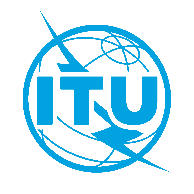 الاتحـاد الدولـي للاتصـالاتمكتب تقييس الاتصالاتجنيف، 29 مارس 2019المرجع:TSB Circular 162
TSB Events/CBإلى:	-	إدارات الدول الأعضاء في الاتحاد؛-	أعضاء قطاع تقييس الاتصالات في الاتحاد؛-	المنتسبين إلى قطاع تقييس الاتصالات؛-	الهيئات الأكاديمية المنضمة إلى الاتحادجهة الاتصال:كريستينا بويتي (Cristina Bueti)إلى:	-	إدارات الدول الأعضاء في الاتحاد؛-	أعضاء قطاع تقييس الاتصالات في الاتحاد؛-	المنتسبين إلى قطاع تقييس الاتصالات؛-	الهيئات الأكاديمية المنضمة إلى الاتحادالهاتف:+41 22 730 6301إلى:	-	إدارات الدول الأعضاء في الاتحاد؛-	أعضاء قطاع تقييس الاتصالات في الاتحاد؛-	المنتسبين إلى قطاع تقييس الاتصالات؛-	الهيئات الأكاديمية المنضمة إلى الاتحادالفاكس:+41 22 730 5853إلى:	-	إدارات الدول الأعضاء في الاتحاد؛-	أعضاء قطاع تقييس الاتصالات في الاتحاد؛-	المنتسبين إلى قطاع تقييس الاتصالات؛-	الهيئات الأكاديمية المنضمة إلى الاتحادالبريد الإلكتروني:u4ssc@itu.intنسخة إلى:-	رؤساء لجان دراسات قطاع تقييس الاتصالات ونوابهم؛-	مديرة مكتب تنمية الاتصالات؛-	مدير مكتب الاتصالات الراديويةالموضوع:الندوة الثالثة عشر بشأن تكنولوجيا ال‍معلومات والاتصالات والبيئة وتغير ال‍مناخ 
(جنيف، سويسرا، 13 مايو 2019)الندوة الثالثة عشر بشأن تكنولوجيا ال‍معلومات والاتصالات والبيئة وتغير ال‍مناخ 
(جنيف، سويسرا، 13 مايو 2019)وتفضلوا بقبول فائق التقدير والاحترام.(توقيع)تشيساب لي
مدير مكتب تقييس الاتصالات